EMITIR ORDEM DE SERVIÇO NO TEAMAUDITA seguir serão apresentadas as instruções para abertura de ordens de serviços no sistema de auditoria TeamAudit. Nota: O processo padrão de emissão de ordens de serviço inicia-se a partir do item “3. PROGRAMAR ATIVIDADES” desta IT, os itens 1 e 2 são de uso excepcional.1. COMPOSIÇÃO AUDITÁVEL (UNIDADE AUDITADA X CICLO) Nota: Este item é de uso excepcional, considerando que a maioria das composições auditáveis já estão cadastradas no TeamAudit. Sua utilização será mais comum nas situações de criação de novos órgãos na estrutura do Governo do Estado.Acessar o menu Dados Mestres > Composição OrganizacionalUtilizar a caixa de pesquisa para verificar se a composição auditável (unidade auditada x ciclo) já está cadastrada no TeamAuditCaso a composição desejada exista, desconsiderar as etapas seguintes e ir para seção “2. CADASTRAR PROGRAMA DE TRABALHO”.Caso a composição desejada não exista, clicar em Novo Registro 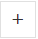 Selecionar Visão Auditável: OperacionalEm Entidade Organizacional utilizar a ferramenta de pesquisa  para selecionar a unidade auditada e, em seguida, clicar em 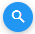 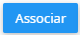 Em Processos utilizar a ferramenta de pesquisa  para selecionar o ciclo e, em seguida, clicar em Clicar em 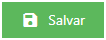 2. CADASTRAR PROGRAMA DE TRABALHONota: Este item é de uso excepcional, devendo ser utilizado apenas quando for necessário elaborar um programa de trabalho específico. Em regra, as atividades da CGE já dispõem de programas de trabalho padronizados. Se este for o caso, desconsiderar as etapas seguintes e ir para seção “3. PROGRAMAR ATIVIDADE”;2.1. PROGRAMA DE TRABALHOAcessar o menu Planejamento > Biblioteca de Programas > ProgramaClicar em Novo Registro 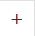 Preencher o Nome do ProgramaSelecionar o Escopo e a CategoriaPreencher todos os campos obrigatórios (*)Clicar em 2.2. TESTE DO PROGRAMA DE TRABALHOClicar em 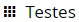 Clicar em Novo Registro Preencher Número da Ordem do teste;Preencher o Nome do teste;Preencher Descrição do teste;Preencher Critério de Seleção de Amostra e Quantidade, não são campos obrigatórios;Em Responsável Amostra, selecionar Auditor;Clicar em 2.2.1. PASSO DO TESTE DO PROGRAMA DE TRABALHOSelecionar o teste;Clicar em ;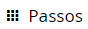 Clicar em novo registro Preencher todos os campos com (*);Clicar em 3. PROGRAMAR ATIVIDADEAcessar o menu Planejamento > Programação do Plano AnualEm Dados do Plano utilizar a ferramenta de pesquisa  para selecionar o exercício do planejamento anual e, em seguida, clicar em Clicar em Novo Registro  Ir para seção Atividade Plano AnualPreencher todos os campos obrigatórios (*)Selecionar em Origem, o tipo de trabalho a ser aberto dentre as seguintes opções: Auditoria Operacional, Auditoria de Conformidade, Inspeção, Monitoramento, Monitoramento Prévio, Consultoria, AcompanhamentoSelecionar Tipo: PadrãoPreencher Descrição e Breve Descrição da auditoriaBreve descrição tem um limite de 150 caracteres e será o texto que aparecerá na tela do planejamento do TeamAudit Exemplos de preenchimento: “Auditoria Merenda Escolar SEE”, “Consultoria Almoxarifado SES”No caso dos acompanhamentos, usar padrão: “1º Acompanhamento da OS 0XX/202X” ou “2º Acompanhamento da OS 0XX/202X”Informar Data de Início e de Fim Previstas, conforme estabelecido no planejamento do trabalhoInformar Horas Rec. Próprio conforme calculado no planejamento do trabalhoSelecionar a Composição da Visão Auditável no botão  , utilizar a ferramenta de pesquisa pra selecionar a composição unidade auditada e ciclo de trabalho e clicar em ;Em Notificar/Visualizar pontos após, selecionar Encerramento da AuditoriaEm “Escopo” registar o texto que será emitido na Ordem de Serviço. Por exemplo: “Auditoria de Conformidade dos processos de aquisição de medicamentos hospitalares” ou “Inspeção da folha de pagamentos dos servidores do Estado”Salvar Ir para seção RecursosClicar em Associar Recursos 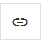 Utilizar a ferramenta de pesquisa para selecionar cada componente da equipe de auditoria (auditores e gerentes)Preencher Horas AlocadasPreencher Participação Atividade: Auditores – Especialista EnvolvidoGerente Operacional – Especialista ResponsávelGerente Executivo – Aprovador 1ª AlçadaClicar em 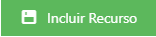 Ir para seção ProgramasClicar em Inclusão em Lote  Utilizar a ferramenta de pesquisa para selecionar o programa de trabalho que será utilizado de acordo com a origem da atividade:Auditoria Operacional: Auditoria Operacional 2023Auditoria de Conformidade: Auditoria de Conformidade 2023Inspeção: Inspeção 2023Monitoramento: Monitoramento 2023Acompanhamento: Acompanhamento Follow Up 2023Clicar em 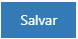 Na parte superior direita da tela clicar em  e, em seguida, clicar em 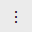 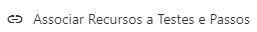 Selecionar o ProgramaMarcar um  um dos auditores especialistas que realizará o trabalho (Nota: mesmo nos casos que a OS tenha dois ou mais auditores executando, marcar apenas um dos auditores do trabalho)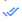 Salvar 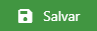 Retornar para o menu Planejamento > Programação do Plano AnualEm Dados do Plano utilizar a ferramenta de pesquisa  para selecionar o exercício do planejamento anual e, em seguida, clicar em Selecionar a atividade de auditoria que será aberta no sistema e marcar 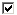 Clicar em Executar Atividade 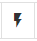 Neste momento a OS foi aberta no TeamAudit4. IMPRESSÃO DA ORDEM DE SERVIÇOAcessar o menu Auditoria > Teste OperacionalUtilizar a ferramenta de pesquisa para selecionar a auditoriaEm Ações clicar em Visualizar 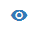 Clicar na aba lateral Relatórios;Em Gerar a partir do Modelo: selecionar PT 1 - ORDEM DE SERVICO.docxClicar no botão ;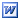 Aguardar o download do arquivo;Abrir o documento da ordem de serviço salvo na pasta de download do seu computador, salvá-lo no formato PDF e inserir no PBDOC para assinaturas.